Gzï»AiÀÄåvï ªÀiÁA¸ÀªÀ£ÀÄß ºÀAZÀÄªÀÅzÀÄ ºÉÃUÉ?سؤال فيما يؤكل ويفرق من الأضحية< الكنادي >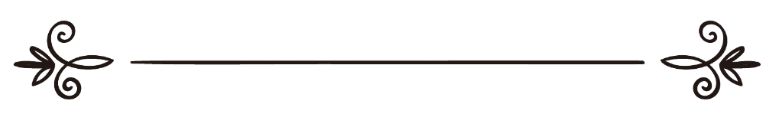 ªÀÄÄºÀªÀÄäzï ¸Á°ºï C¯ïªÀÄÄ£ÀfÓzïمحمد صالح المنجدC£ÀÄªÁzÀ: ªÀÄÄºÀªÀÄäzï ºÀAgÀhiÁ ¥ÀÅvÀÆÛgÀÄ ¥Àj²Ã®£É: ºÀ¸ÉÊ£Ágï ¸Àé¯Á»ترجمة: محمد حمزة البتوريمراجعة: حسينار الصلاحي Gzï»AiÀÄåvï ªÀiÁA¸ÀªÀ£ÀÄß ºÀAZÀÄªÀÅzÀÄ ºÉÃUÉ? ¥Àæ±Éß: Gzï»AiÀÄåvï ªÀiÁA¸ÀªÀ£ÀÄß K£ÀÄ ªÀiÁqÀ¨ÉÃPÀÄ? CzÀ£ÀÄß ªÀÄÆgÀÄ ¥Á®ÄUÀ¼ÁV «AUÀr¸À¨ÉÃPÉÃ CxÀªÁ £Á®ÄÌ ¥Á®ÄUÀ¼ÁV «AUÀr¸À¨ÉÃPÉÃ?GvÀÛgÀ:C¯ïºÀªÀÄÄÝ°¯Áèºï,±ÀjÃCwÛ£À ¤AiÀÄªÀÄ ¥ÀæPÁgÀ Gzï»AiÀÄåvï ¤ªÀð»¸ÀÄªÀªÀ£ÀÄ Gzï»AiÀÄåvï ªÀiÁA¸ÀzÀ°è ¸Àé®àªÀ£ÀÄß vÀ£ÀUÉ ªÀÄvÀÄÛ vÀ£Àß ªÀÄ£ÉAiÀÄªÀjUÉ w£Àß®Ä vÉUÉAiÀÄ¨ÉÃPÀÄ, ¸Àé®àªÀ£ÀÄß PÀÄlÄA©PÀjUÉ, £ÉgÉAiÀÄªÀjUÉ ªÀÄvÀÄÛ UÉ¼ÉAiÀÄjUÉ GqÀÄUÉÆgÉAiÀiÁV PÉÆqÀ¨ÉÃPÀÄ ªÀÄvÀÄÛ ¸Àé®àªÀ£ÀÄß §qÀ§UÀÎjUÉ zÁ£À ªÀiÁqÀ¨ÉÃPÀÄ. CvÀÄå£ÀßvÀ£ÁzÀ C¯ÁèºÀÄ ºÉÃ¼ÀÄvÁÛ£É:﴿ فَكُلُواْ مِنۡهَا وَأَطۡعِمُواْ ٱلۡبَآئِسَ ٱلۡفَقِيرَ ٢٨﴾ [الحج : 28] . “£ÀAvÀgÀ ¤ÃªÀÅ CzÀjAzÀ ¸Àé®à w¤ßj ªÀÄvÀÄÛ PÀqÀÄ§qÀªÀjUÉ w£Àß®Ä PÉÆr.” [PÀÄgïD£ï 22:28]ªÀÄvÀÄÛ CvÀÄå£ÀßvÀ£ÁzÀ C¯ÁèºÀÄ ºÉÃ¼ÀÄvÁÛ£É:﴿ فَكُلُواْ مِنۡهَا وَأَطۡعِمُواْ ٱلۡقَانِعَ وَٱلۡمُعۡتَرَّۚ كَذَٰلِكَ سَخَّرۡنَٰهَا لَكُمۡ لَعَلَّكُمۡ تَشۡكُرُونَ ٣٦﴾ [الحج : 36] . “£ÀAvÀgÀ ¤ÃªÀÅ CzÀjAzÀ ¸Àé®à w¤ßj ªÀÄvÀÄÛ PÁ¤Cï DVgÀÄªÀªÀjUÉ ºÁUÀÆ ªÀÄÄCïvÀgïæ DVgÀÄªÀªÀjUÉ w£Àß®Ä PÉÆr. »ÃUÉ £ÁªÀÅ CzÀ£ÀÄß (eÁ£ÀÄªÁgÀ£ÀÄß) ¤ªÀÄUÉ «zsÉÃAiÀÄUÉÆ½¹PÉÆmÉÖªÀÅ. ¤ÃªÀÅ PÀÈvÀdÕvÉ ¸À°è¸ÀÄªÀÅzÀPÁÌV.” [PÀÄgïD£ï 22:36]PÁ¤Cï JAzÀgÉ d£ÀgÉÆA¢UÉ PÉÊ ZÁa ¨ÉÃqÀzÀªÀ£ÀÄ ªÀÄvÀÄÛ ªÀÄÄCïvÀgïæ JAzÀgÉ d£ÀgÉÆA¢UÉ PÉÊ ZÁa ¨ÉÃqÀÄªÀªÀ£ÀÄ.  عَنْ سَلَمَةَ بْنِ الْأَكْوَعِ رَضِيَ اللَّهُ عَنْهُ أَنَّ النَّبِيَّ ﷺ قَالَ: { كُلُوا وَأَطْعِمُوا وَادَّخِرُوا } رواه البخاري.“¸À®ªÀÄB E§Äß¯ï CPÀéCï()jAzÀ ªÀgÀ¢: ¥ÀæªÁ¢()gÀªÀgÀÄ ºÉÃ½zÀgÀÄ: ¤ÃªÀÅ w¤ßj, w£Àß®Ä PÉÆr ªÀÄvÀÄÛ vÉUÉ¢j¹.” [C¯ï§ÄSÁj]w£Àß®Ä PÉÆr JAzÀgÉ ²æÃªÀÄAvÀjUÉ GqÀÄUÉÆgÉAiÀiÁV PÉÆr ªÀÄvÀÄÛ §qÀªÀjUÉ zÁ£ÀªÁV PÉÆr JAzÀxÀð.  عَنْ عَائِشَةَ رَضِيَ اللَّهُ عَنْهَا أَنَّ النَّبِيَّ ﷺ قَالَ: { كُلُوا وَادَّخِرُوا وَتَصَدَّقُوا } رواه مسلم.“D¬Ä±Á()jAzÀ ªÀgÀ¢: ¥ÀæªÁ¢()gÀªÀgÀÄ ºÉÃ½zÀgÀÄ: ¤ÃªÀÅ w¤ßj, vÉUÉ¢j¹ ªÀÄvÀÄÛ zÁ£À ªÀiÁr.” [ªÀÄÄ¹èªÀiï]Gzï»AiÀÄåvï ªÀiÁA¸ÀzÀ°è JµÀÄÖ w£Àß¨ÉÃPÀÄ, JµÀÄÖ GqÀÄUÉÆgÉAiÀiÁV PÉÆqÀ¨ÉÃPÀÄ ªÀÄvÀÄÛ JµÀÄÖ zÁ£À ªÀiÁqÀ¨ÉÃPÀÄ JA§ «µÀAiÀÄzÀ°è G®ªÀiÁUÀ½UÉ ©ü£Áß©ü¥ÁæAiÀÄ«zÉ. EAwµÀÄÖ ªÀiÁvÀæ w£Àß¨ÉÃPÀÄ, CxÀªÁ EAwµÀÄÖ ªÀiÁvÀæ zÁ£À ªÀiÁqÀ¨ÉÃPÀÄ JA§ ¤AiÀÄªÀÄ«®è. DzÀgÉ ¥ÀæSÁåvÀ C©ü¥ÁæAiÀÄ ¥ÀæPÁgÀ Gzï»AiÀÄåvï ªÀiÁA¸ÀªÀ£ÀÄß ªÀÄÆgÀÄ ¸ÀªÀÄ¥Á®Ä ªÀiÁr, MAzÀÄ ¥Á®£ÀÄß vÁ£ÀÄ ªÀÄvÀÄÛ ªÀÄ£ÉAiÀÄªÀgÀÄ w£Àß¨ÉÃPÀÄ, E£ÉÆßAzÀÄ ¥Á®£ÀÄß PÀÄlÄA©PÀjUÉ, £ÉgÉAiÀÄªÀjUÉ ªÀÄvÀÄÛ UÉ¼ÉAiÀÄjUÉ GqÀÄUÉÆgÉAiÀiÁV PÉÆqÀ¨ÉÃPÀÄ ªÀÄvÀÄÛ ªÀÄÆgÀ£ÉÃ ¥Á®£ÀÄß §qÀ§UÀÎjUÉ zÁ£À ªÀiÁqÀ¨ÉÃPÀÄ. vÁ£ÀÄ ªÀÄvÀÄÛ vÀ£Àß ªÀÄ£ÉAiÀÄªÀgÀÄ w£Àß®Ä EgÀÄªÀAvÀºÀ ªÉÆzÀ®£É ¥Á®£ÀÄß JµÀÄÖ ¢£À ¨ÉÃPÁzÀgÀÆ vÉUÉ¢j¸À§ºÀÄzÀÄ. EAwµÀÄÖ ¢£ÀzÉÆ¼ÀUÉ CzÀ£ÀÄß wAzÀÄ ªÀÄÄV¸À¨ÉÃPÀÄ JA§ ¤AiÀÄªÀÄ«®è. DzÀgÉ §gÀUÁ®zÀ ¸ÀAzÀ¨sÀðzÀ°è ªÀÄÆgÀÄ ¢£ÀQÌAvÀ ºÉZÀÄÑ PÁ® vÉUÉ¢j¸À®Ä C£ÀÄªÀÄw¬Ä®è.  عَنْ سَلَمَةَ بْنِ الْأَكْوَعِ رَضِيَ اللَّهُ عَنْهُ قَالَ: قَالَ رَسُولُ اللَّهِ ﷺ : { مَنْ ضَحَّى مِنْكُمْ فَلَا يُصْبِحَنَّ بَعْدَ ثَالِثَةٍ وَفِي بَيْتِهِ مِنْهُ شَيْئٌ }، فَلَمَّا كَانَ الْعَامُ الْمُقْبِلُ قَالُوا: يَا رَسُولَ اللَّهِ، نَفْعَلُ كَمَا فَعَلْنَا فِي الْعَامِ الْمَاضِي؟ فَقَالَ رَسُولُ اللَّهِ ﷺ : { كُلُوا وَأَطْعِمُوا وَادَّخِرُوا، فَإِنَّ ذَلِكَ الْعَامَ كَانَ فِي النَّاسِ جَهْدٌ فَأَرَدْتُ أَنْ تُعِينُوا فِيهَا }  رواه البخاري ومسلم.“¸À®ªÀÄB E§Äß¯ï CPÀéCï()jAzÀ ªÀgÀ¢: ¥ÀæªÁ¢()gÀªÀgÀÄ ºÉÃ½zÀgÀÄ: ¤ªÀÄä°è AiÀiÁgÁzÀgÀÆ Gzï»AiÀÄåvï ªÀiÁrzÀgÉ, ªÀÄÆgÀ£ÉAiÀÄ ¢£ÀzÀ §½PÀ Gzï»AiÀÄåwÛ£À ªÀiÁA¸À CªÀ£À ªÀÄ£ÉAiÀÄ°è EgÀ¨ÁgÀzÀÄ. »ÃUÉ ªÀÄÄA¢£À ªÀµÀð §AzÁUÀ ¸ÀºÁ¨ÁUÀ¼ÀÄ PÉÃ½zÀgÀÄ: N C¯ÁèºÀ£À gÀ¸ÀÆ®gÉÃ! £ÁªÀÅ »A¢£À ªÀµÀð ªÀiÁrzÀAvÉAiÉÄÃ F ªÀµÀð ªÀiÁqÀ¨ÉÃPÉÃ? (CAzÀgÉ »A¢£À ªÀµÀð £ÁªÀÅ ªÀÄÆgÀÄ ¢£ÀUÀ½VAvÀ ºÉZÀÄÑ PÁ® Gzï»AiÀÄåvï ªÀiÁA¸ÀªÀ£ÀÄß ªÀÄ£ÉAiÀÄ°è vÉUÉ¢j¸ÀzÀAvÉ F ªÀµÀðªÀÇ vÉUÉ¢j¸À¨ÁgÀzÉÃ?). DUÀ ¥ÀæªÁ¢()gÀªÀgÀÄ ºÉÃ½zÀgÀÄ: ¤ÃªÀÅ w¤ßj, w£Àß®Ä PÉÆr ªÀÄvÀÄÛ vÉUÉ¢j¹. £Á£ÀÄ »A¢£À ªÀµÀð ºÁUÉ ºÉÃ½zÀÄÝ AiÀiÁPÉAzÀgÉ DUÀ §gÀUÁ®«vÀÄÛ ªÀÄvÀÄÛ ¤ÃªÀÅ d£ÀjUÉ ¸ÀºÁAiÀÄ ªÀiÁqÀ¨ÉÃPÉAzÀÄ £Á£ÀÄ §AiÀÄ¹zÉÝ.” [C¯ï§ÄSÁj ªÀÄvÀÄÛ ªÀÄÄ¹èªÀiï]Gzï»AiÀÄåvï ªÀiÁqÀÄªÀÅzÀÄ PÀqÁØAiÀÄ gÀÆ¥ÀzÀ¯ÁèVzÀÝgÀÆ, LaÒPÀ gÀÆ¥ÀzÀ¯ÁèVzÀÝgÀÆ, fÃªÀAvÀ«gÀÄªÀªÀ£À ¥ÀgÀªÁVzÀÝgÀÆ, ªÀÄgÀtºÉÆA¢zÀªÀ£À ¥ÀgÀªÁVzÀÝgÀÆ, ªÀ¹AiÀÄåvï £ÉgÀªÉÃj¸ÀÄªÀÅzÀPÁÌVzÀÝgÀÆ F ¤AiÀÄªÀÄzÀ°è (CzÀjAzÀ ¸Àé®à w£Àß¨ÉÃPÀÄ, ¸Àé®à GqÀÄUÉÆgÉ PÉÆqÀ¨ÉÃPÀÄ ªÀÄvÀÄÛ ¸Àé®à zÁ£À ªÀiÁqÀ¨ÉÃPÀÄ JA§ ¤AiÀÄªÀÄzÀ°è) AiÀiÁªÀÅzÉÃ ªÀåvÁå¸À«®è. DzÀgÉ E£ÉÆß§âgÀÄ ºÉÆuÉ ªÀ»¹PÉÆlÖ Gzï»AiÀÄåvï DVzÀÝgÉ, (CAzÀgÉ £À£Àß ¥ÀgÀªÁV ¤Ã£ÀÄ Gzï»AiÀÄåvï ªÀiÁqÀÄ JAzÀÄ AiÀiÁgÁzÀgÀÆ Gzï»AiÀÄåvï ªÀiÁqÀÄªÀ ºÉÆuÉAiÀÄ£ÀÄß ªÀ»¹PÉÆlÖ Gzï»AiÀÄåvï DVzÀÝgÉ), ºÉÆuÉ ªÀ»¹zÀªÀ£À C£ÀÄªÀÄw¬ÄzÀÝgÉ CzÀ£ÀÄß w£ÀÄßªÀÅzÀÄ, GqÀÄUÉÆgÉ PÉÆqÀÄªÀÅzÀÄ ªÀÄvÀÄÛ zÁ£À ªÀiÁqÀÄªÀÅzÀgÀ°è vÉÆAzÀgÉ¬Ä®è. DzÀgÉ DvÀ£À C£ÀÄªÀÄw¬Ä®è¢zÀÝgÉ D J®è ªÀiÁA¸ÀªÀ£ÀÆß CªÀ¤UÉÃ PÉÆlÄÖ©qÀ¨ÉÃPÀÄ.Gzï»AiÀÄåvï ªÀiÁqÀ¯ÁzÀ ¥ÁætÂAiÀÄ ±ÀjÃgÀzÀ AiÀiÁªÀÅzÉÃ ¨sÁUÀªÀ£ÀÆß ªÀiÁgÁl ªÀiÁqÀ®Ä C£ÀÄªÀÄw¬Ä®è. CzÀÄ ªÀiÁA¸ÀªÉÇÃ, ZÀªÀÄðªÉÇÃ CxÀªÁ E¤ßvÀgÀ AiÀiÁªÀÅzÉÃ ¨sÁUÀªÁVzÀÝgÀÆ ¸ÀºÀ. PÀ¸Á¬ÄUÉ PÀÆ°AiÀiÁV D ¥ÁætÂAiÀÄ ±ÀjÃgÀzÀ AiÀiÁªÀÅzÉÃ ¨sÁUÀªÀ£ÀÆß ¤ÃqÀ¨ÁgÀzÀÄ. AiÀiÁPÉAzÀgÉ CzÀÄ ªÀiÁgÁl ªÀiÁqÀÄªÀÅzÀPÉÌ ¸ÀªÀÄªÁVzÉ.DzÀgÉ Gzï»AiÀÄåvï ªÀiÁA¸ÀªÀ£ÀÄß GqÀÄUÉÆgÉAiÀiÁV CxÀªÁ zÁ£ÀªÁV ¹éÃPÀj¹zÀ ªÀåQÛ D ªÀiÁA¸ÀªÀ£ÀÄß ¸ÀévÀB G¥ÀAiÉÆÃV¸ÀÄªÀÅzÀgÀ¯ÉÆèÃ ªÀiÁgÁl ªÀiÁqÀÄªÀÅzÀgÀ¯ÉÆèÃ vÉÆAzÀgÉ¬Ä®è. DzÀgÉ DvÀ CzÀ£ÀÄß vÀ£ÀUÉ GqÀÄUÉÆgÉAiÀiÁV CxÀªÁ zÁ£ÀªÁV ¤ÃrzÀ ªÀåQÛUÉÃ ªÀiÁgÁl ªÀiÁqÀ¨ÁgÀzÀÄ.وَصَلَّى اللهُ وَسَلَّم عَلَى نَبِيِّنَا مُحَمَّدِِ وَعَلى آلِهِ وَصَحْبِهِ أجْمَعِين .*********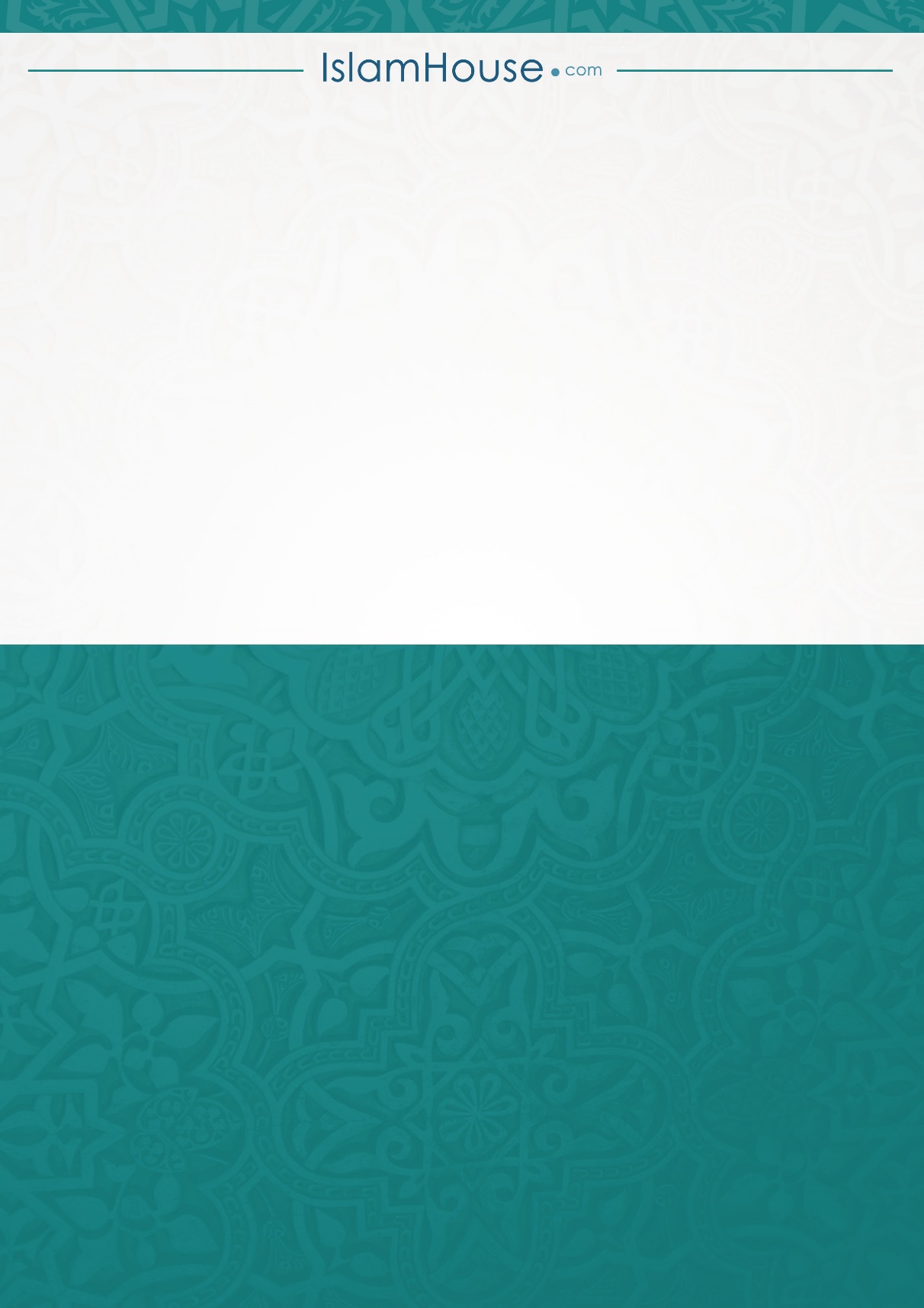 